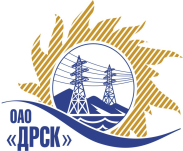 Открытое акционерное общество«Дальневосточная распределительная сетевая  компания»(ОАО «ДРСК»)27.02.2015 г.   							                    № 02-02-19-147Организатор (Заказчик) запроса предложений - ОАО «Дальневосточная распределительная сетевая компания» (далее ОАО «ДРСК») (почтовый адрес: 675000, г. Благовещенск, ул. Шевченко 28, тел./факс: 8 (4162) 397-242, e-mail:  okzt1@drsk.ru)   настоящим извещает участников закрытого запроса цен по результатам рамочного конкурса закупка № 60 -  Трансформаторы силовые ТМГ (АЭС, ХЭС, ПЭС, ЭС ЕАО), объявленного извещением (документацией) от 25.02.2015 № 306/МР, о внесении изменений. Пункт 20.3 Извещения читать в следующей редакции: Дата окончания подачи предложений на участие в закрытом запросе цен: 14:00 часов местного (Благовещенского) времени (08:00 часов Московского времени) «05» марта 2015 года. Пункт 20.4 Извещения читать в следующей редакции: Процедура вскрытия конвертов с предложениями участников состоится посредством функционала ЭТП 14:00 часов местного (Благовещенского) времени (08:00 часов Московского времени) «06» марта 2015 года.Отственный секретарь Закупочной комиссииОАО «ДРСК»	                                                                                             О.А.МоторинаИсп. Чувашова О.В. тел.(416-2) 397-242okzt1@drsk.ruИЗВЕЩЕНИЕ О ВНЕСЕНИИ ИЗМЕНЕНИЙ В ИЗВЕЩЕНИЕ (ДОКУМЕНТАЦИЮ) закупка 60 лот 1 раздела 1.2